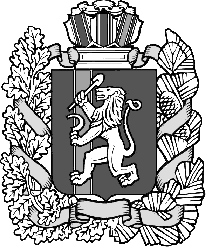 КРАСНОЯРСКИЙ КРАЙ ИЛАНСКИЙ РАЙОН          АДМИНИСТРАЦИЯ КАРАПСЕЛЬСКОГО СЕЛЬСОВЕТАПОСТАНОВЛЕНИЕ29.03.2023                                          с.Карапсель                                      №15-1-пО назначении публичных слушаний по проекту решения Карапсельского сельского Совета депутатов «О внесении изменений и дополнений в Устав Карапсельского сельсовета Иланского района Красноярского края»В соответствии с положением о публичных слушаниях в Карапсельском сельсовете и согласно ст.28 ФЗ  от 06.10.2003 г. № 131 «Об общих принципах организации местного самоуправления в РФ», на основании ст. 42 Устава Карапсельского сельсовета Иланского района Красноярского краяПОСТАНОВЛЯЮ:Назначить публичные слушания по проекту решения «О внесении изменений и дополнений в Устав Карапсельского сельсовета Иланского района Красноярского края».Публичные слушания провести  28 апреля 2023  г. в 10-00 по адресу: Красноярский край, Иланский район, с. Карапсель, ул. Юбилейная, д. 1А,  в кабинете главы Карапсельского сельсовета.Контроль за исполнением настоящего решения возложить на заместителя главы Карапсельского сельсовета Золотареву Ольгу Семеновну.Настоящее решение вступает в силу в день официального опубликования в газете «Карапсельский вестник» и на официальном сайте администрации Карапсельского сельсовета Иланского района Красноярского края.Глава Карапсельского сельсовета                                                   И.В. Букатич